Reading and writingInstruction: Look at the picture below, complete the following tasks.Task 1: Write down the Chinese words.Task 2: Read the text and answer the following questions.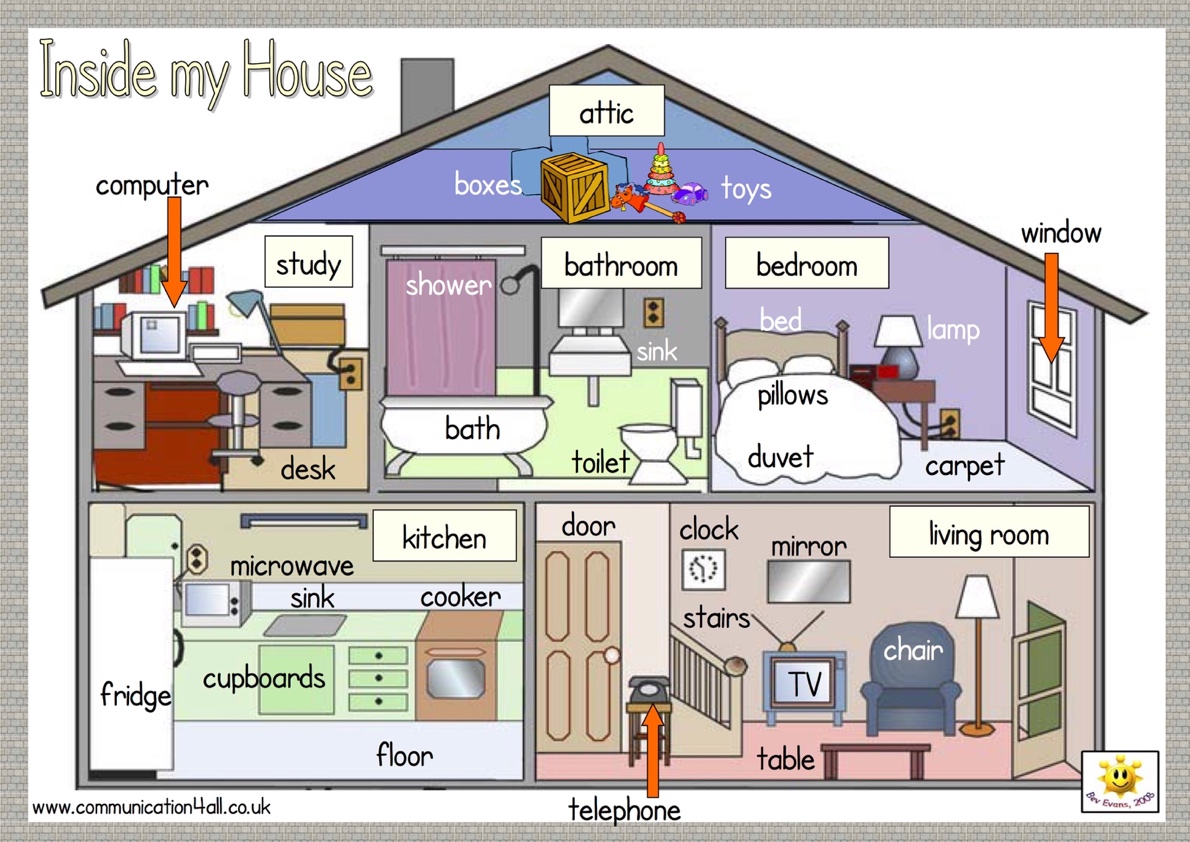 Task 1 Writing paperWrite down the names of the rooms: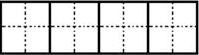 1. Study room2. Bedroom3. Bathroom4. Toilet5. Living room 6. Kitchen7. Dining room8. GarageAim higherCan you write down these Chinese words?1.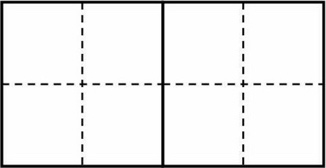       cupboard               stair                  desk4.computer               window                 lamp7.   bed                  door                      fridge10.clock                  chair               televisionTask 2: ReadingRead the text below, then answer the following questions.大家好，我叫林月。我家住在一个小镇(xiǎozhèn, small town)里。 这是我家的房子。房子一共（yígòng total）有四层，地下一层，地上三层。地下一层是车库，我们把车停在车库里。地上一层有三个房间，它们是客厅，餐厅和厨房。打开门，第一个房间是客厅，客厅里有电视、电话、桌子和椅子。客厅的墙上挂着一个钟和一面镜子。从客厅的门往里走是餐厅，餐厅在客厅和厨房中间。餐厅的旁边是厨房，厨房里有柜子、冰箱、微波炉（wēibōlú,microwave）还有做饭的工具（gōngjù,tools or equipments）。我喜欢和妈妈一起在厨房做饭。从客厅的楼梯可以走到二层。地上二层是我和爸爸妈妈住的地方。二层的左边是爸爸妈妈的房间，我的卧室在爸爸妈妈的卧室的后面。我的卧室里有电灯和柜子，床在窗户对面，地上有地毯。二层的中间是浴室和厕所，我们家洗澡的地方和厕所在一个房间里。二层的右边是书房，书房里有书架和书桌，电脑在书桌上。我每天晚上在书房里写作业。书房的后面是客人的房间。地上三层有一个小小的阁楼（gélóu），阁楼里放着一些空的盒子，还有一些玩具。这是我和爸爸妈妈的家，我爱我家。Questions:1. 林月的家有几层？       Lín Yuè de jiā yǒu jǐ céng？   -------------------------------------------------2. 车库在哪儿?            chēkù zài nǎr？   -------------------------------------------------3. 餐厅在哪儿?            cāntīng zài nǎr？   -------------------------------------------------4. 地上二层有哪些房间?    dìshàng èr céng yǒu nǎxiē fángjiān？   -------------------------------------------------5. 客厅的墙上有钟和什么？  kètīng de qiángshàng yǒu zhōng hé shénme？   -------------------------------------------------6. 地上三层有一个小小的阁楼，“阁楼”是什么意思?    （    ）   dìshàng sāncéng háiyǒu yīgè xiǎoxiǎo de gélóu，“gélóu” shì shénme yìsī？A. garage          B. living room          C. attic          D. empty roomKey:Page 2:1. 书房        2. 卧室        3. 浴室        4. 厕所5. 客厅        6. 厨房        7. 餐厅        8. 车库Page 3:1. 柜子        2. 楼梯        3. 桌子4. 电脑        5. 窗户        6. 电灯7. 床          8. 门          9. 冰箱10. 钟/表      11. 椅子       12. 电视Page 5:1. 四层2. 车库在地下一层3. 餐厅在客厅和厨房中间。4. 地上二层有林月的卧室、爸爸妈妈的房间（卧室）、浴室、厕所、书房、客人的房间（卧室）。5. （一面）镜子6.  C